Technology category: Energy, lighting and fuelTitle: Loose biomass fired stove for commercial cooking. Year of development: 2014Introduction: PYRO Tava stoveWith increasing biomass fuel prices, the trend among commercial kitchens is to shift to lower cost fuels like agricultural residues, saw dust, and carpentry wastes. The PYRO MSG stove is designed for institutional and commercial kitchens that use with loose, freely flowing fuels. The innovation is in the design of the sloping grate. This stove has also been developed for different combustion chamber volumes. Image:Developed by: Svati Bhogle and Velu for TIDEAdvantages: Fuel saving of 40% over conventional stoves and so reduces cooking cost.Durable life of stove-more than 5 yearsPresence of air-vents to regulate fuel burning rateLined with cold face insulation bricks to prevent heat lossFeaturesEspecially recommended for use in food processing units for deep frying of sweets and savouriesVery versatile stove ideal for cooking meals alsoUses low cost free flowing powdery fuel/loose bio-fuels like carpentry waste, cashew shells, ground nut husk etc.Mild steel stove body with provision of hopper for easy fuel feedingRecommended for heavy duty operationInnovative sloping grate for optimising air fuel mixing and to ensure complete and clean combustion of fuelCurrent status: In active use by street food vendors in Karnataka, Kerala and Tamil Nadu, especially in food factories.  More than 200 stoves in field. Concerned person: Svati BhogleContact details: Technology Informatics Design Endeavour (TIDE)Svati Bhogle  9845011380, svati.bhogle@tide-india.orgFF-1, Sapthagiri ApartmentsNo. 30, 10th Cross, 15th Main Road RMV Extension, Sadashivanagar Bangalore-560 080Ph: 080 23612031 23612032Mail: info@tide-india.org , tide.blr@gmail.com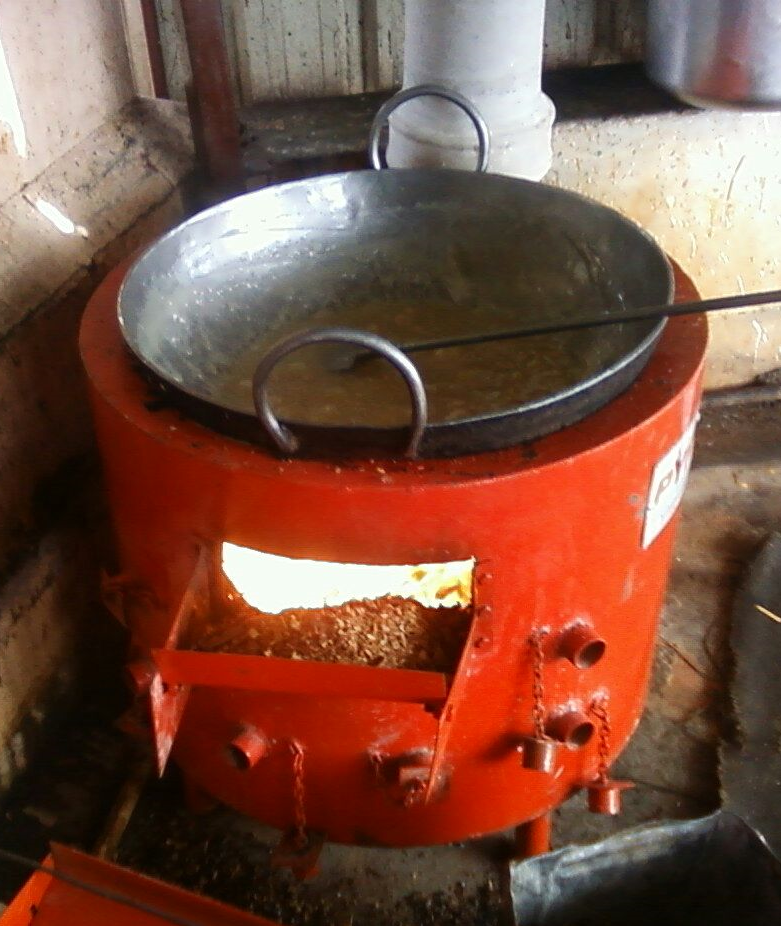 